WALLINGTON DEMESNE PARISH COUNCILAGENDA PAPERYou are summonsed to attend an electronic meeting of the Parish Council to be held at 730pm on Monday 23rd November 2021 for the purpose of transacting the business contained within this Agenda.  The public are welcome to observeJoin Zoom Meeting
https://us02web.zoom.us/j/85611565291?pwd=YTc3Z2Q1REFRSmd5TllsT0J6Sy9Hdz09
Meeting ID: 856 1156 5291
Passcode: 4506872020/68	Apologies for absence2020/69	Declarations of Members interests2020/70	Opportunity for members of the public to raise any matter2020/71	Minutes of the previous meeting held on Monday 28th September 20202020/72	Matters arising from the previous meeting held on Monday 28th September 2020Cambo seatNoticeboardFootpathsOld National Trust Headquarters buildingSignposts2020/73	NCC Update2020/74	Police Update2020/75	Reports from representatives at outside meetingsCambo SchoolCambo Village HallMiddleton HallWallington F.C2020/76	Financial Matters2020/76/01	The following payments are due for authorisationC Miller – October, November salary - £389.73HMRC – PAYE on above - £2.002020/76/02	To  consider budget and precept requirements 2020-20222020/77	Planning 2020/77/01	Planning Applications received20/03315/FUL: Grangemoor House, Grangemoor Farm Cottages – alterations to form annexe20/03324/LBC: West End Cambo – Listed Building Consent, installation of French drain between 2 No downpipes to front elevation connected to soakaway in front garden including new drainpipe run20/03489/FUL: Greenside Farm, new vehicular access onto B62462020/77/02	Approval of Planning Application received20/02659/LBC: The Garden House, Wallington – Listed Building Consent for existing timber door in brown finish to be replaced with timber hardwood entrance door in cream finish – no objections.2020/78	Neighbourhood Management – to report/update on action regarding issues within the parish2020/79	Correspondence2020/80	To receive information regarding B4RN/B4NTR Broadband matters2020/81	Urgent Business2020/82	Date of Next Meeting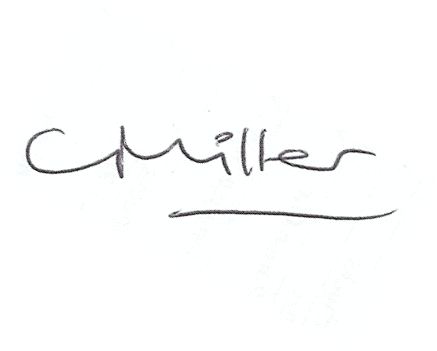 Claire MillerParish Clerk, 14th November 2020